￼￼￼2024 CLIENT INTERVIEW COMPETITION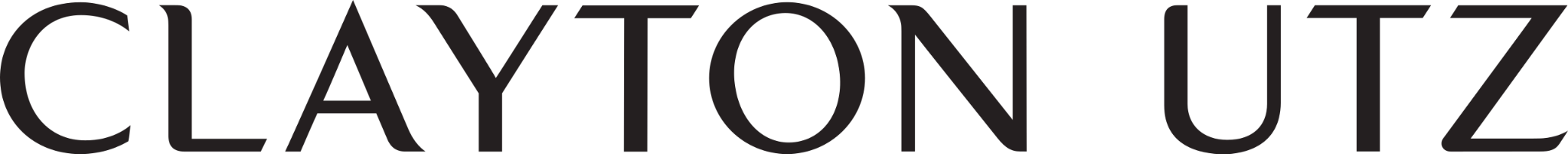 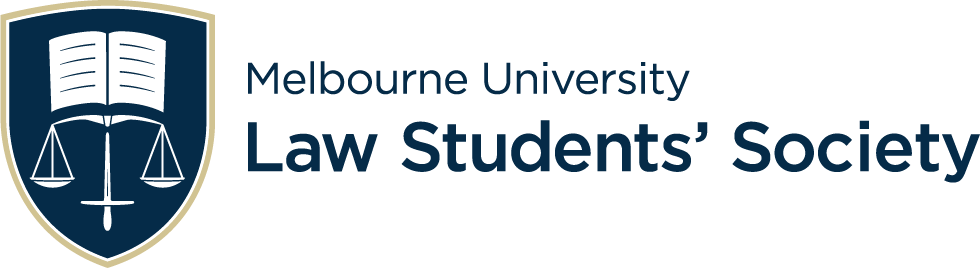 Team Name:Team Name:Judge:Judge:Judge:Round:Round:Date and Time:Date and Time:Date and Time:CRITERIAPERFORMANCE(Please DO NOT circle or mark this column) PERFORMANCE(Please DO NOT circle or mark this column) COMMENTS (These are released to competitors)SCOREProblem AnalysisNeeds work (1 mark)Questions were sporadic and uncorrelated, unclear and may have confused the client.Average (2 marks)Understood a few of the main facts, questions followed up some loose ends.Good (3 marks)Followed multiple lines of questioning, followed the client's story and identified key points of contention.Very good (4 marks) Identified a clear timeline of events (if relevant) and worked with the client to ensure their understanding was correct.Excellent (5 marks) Presented logical and clear lines of reasoning, relevant to what the client has said. Questions made sense to the client.Needs work (1 mark)Questions were sporadic and uncorrelated, unclear and may have confused the client.Average (2 marks)Understood a few of the main facts, questions followed up some loose ends.Good (3 marks)Followed multiple lines of questioning, followed the client's story and identified key points of contention.Very good (4 marks) Identified a clear timeline of events (if relevant) and worked with the client to ensure their understanding was correct.Excellent (5 marks) Presented logical and clear lines of reasoning, relevant to what the client has said. Questions made sense to the client.               /5Secret FactsFound none (0 marks)Found one (1 mark)Found less than half (2 marks)Found half (round up) (3 marks)Found most (4 marks)Found all (5 marks)Found none (0 marks)Found one (1 mark)Found less than half (2 marks)Found half (round up) (3 marks)Found most (4 marks)Found all (5 marks)               /5Working AtmosphereNeeds work (1 mark)Unengaging and uncaring of the clients personal demeanour.Average (2 marks)May have insulted/scared/intimidated/annoyed the client more than once, did not build a positive environment.Good (3 marks)Accommodated to the clients personal demeanour.Very good (4 marks) Used an appropriate tone and style to work with and not against the client.Excellent (5 marks) Engaged well with the client and were able to be ‘on their side’ so as to work effectively.Needs work (1 mark)Unengaging and uncaring of the clients personal demeanour.Average (2 marks)May have insulted/scared/intimidated/annoyed the client more than once, did not build a positive environment.Good (3 marks)Accommodated to the clients personal demeanour.Very good (4 marks) Used an appropriate tone and style to work with and not against the client.Excellent (5 marks) Engaged well with the client and were able to be ‘on their side’ so as to work effectively.               /5Structure of the Interview Needs work (1 mark)Too casual and informal, bad connection with the clientInterview went over-timeAverage (2 marks)Decent communication and a somewhat logical structure, although at some points the flow/structure of the interview was lost or interrupted.Good (3 marks)Professional greeting and introduction, interview flowed logically and aided the questioning.  Very good (4 marks) Effective conclusion and explanation of their understanding to the client, as well as a good use of time allocation with the client.Excellent (5 marks)Also advised the client of the next step in regards to their caseNeeds work (1 mark)Too casual and informal, bad connection with the clientInterview went over-timeAverage (2 marks)Decent communication and a somewhat logical structure, although at some points the flow/structure of the interview was lost or interrupted.Good (3 marks)Professional greeting and introduction, interview flowed logically and aided the questioning.  Very good (4 marks) Effective conclusion and explanation of their understanding to the client, as well as a good use of time allocation with the client.Excellent (5 marks)Also advised the client of the next step in regards to their case               /5Teamwork & Professionalism Needs work (1 mark)Worked as two individuals and had a poor connection with the clientAverage (2 marks)Partners may have cut each other off several times or followed completely separate lines of questioning/given conflicting information to the client.Good (3 marks)Good body language and clear, as well as professional and situation-relevant language Very good (4 marks) Appropriate tone and remarks, worked well as a team.Excellent (5 marks)Team members did not cut each other off, worked harmoniously together with relevant questions following each other.Needs work (1 mark)Worked as two individuals and had a poor connection with the clientAverage (2 marks)Partners may have cut each other off several times or followed completely separate lines of questioning/given conflicting information to the client.Good (3 marks)Good body language and clear, as well as professional and situation-relevant language Very good (4 marks) Appropriate tone and remarks, worked well as a team.Excellent (5 marks)Team members did not cut each other off, worked harmoniously together with relevant questions following each other.               /5Post-Interview Reflection Needs work (1 mark)Inaccurate fact summary, omitted the merits of the claimAverage (2 marks)Weak fact summary, some inconsistencies Good (3 marks)Accurate account of the facts and/or timelineMade an evaluation of the client's personality and ability to payVery good (4 marks) Well articulated and organised summary, with clear points of contention Excellent (5 marks)Also identified issues that may need further determination before taking the caseNeeds work (1 mark)Inaccurate fact summary, omitted the merits of the claimAverage (2 marks)Weak fact summary, some inconsistencies Good (3 marks)Accurate account of the facts and/or timelineMade an evaluation of the client's personality and ability to payVery good (4 marks) Well articulated and organised summary, with clear points of contention Excellent (5 marks)Also identified issues that may need further determination before taking the case               /5Additional Comments:                                                                                                                                                                                                                TOTAL SCORE:     /30 Additional Comments:                                                                                                                                                                                                                TOTAL SCORE:     /30 Additional Comments:                                                                                                                                                                                                                TOTAL SCORE:     /30 Additional Comments:                                                                                                                                                                                                                TOTAL SCORE:     /30 Additional Comments:                                                                                                                                                                                                                TOTAL SCORE:     /30 